القمة الوزارية الأفريقية للتنوع البيولوجيشرم الشيخ، مصر، 13 نوفمبر/تشرين الثاني 2018مشروع الإعلان الوزاري الأفريقي بشأن التنوع البيولوجيإننا، نحن الوزراء وغيرهم من رؤساء الوفود من 54 بلدا أفريقيا، وقد اجتمعنا بمناسبة القمة الوزارية الأفريقية للتنوع البيولوجي التي ستستضيفها حكومة مصر بالتعاون مع مفوضية الاتحاد الأفريقي في شرم الشيخ، مصر في 13 نوفمبر/تشرين الثاني 2018 تحت عنوان "تدهور الأراضي والنظم الإيكولوجية واستعادتها: أولويات لزيادة الاستثمارات في التنوع البيولوجي والقدرة على الصمود في أفريقيا"،إذ نشير إلى المقرر Assembly/AU/Dec.352(XVI) الصادر عن جمعية الاتحاد الأفريقي والذي دعا، من بين جملة أمور، إلى إدراج التنوع البيولوجي بين أولويات الاتحاد الأفريقي،وإذ نقر بالأهمية الحيوية للتنوع البيولوجي وخدمات النظم الإيكولوجية في دعم النمو الاقتصادي، والتنمية المستدامة، وسبل العيش ورفاه الإنسان في أفريقيا، ومساهمته في تنفيذ جدول أعمال الاتحاد الأفريقي لعام 2063 وخطة التنمية المستدامة لعام 2030 وأهداف التنمية المستدامة الواردة فيها،وإذ نشير إلى المقرر 16/2 (خامسا) الذي اعتمده المؤتمر الوزاري الأفريقي المعني بالبيئة في دورته السادسة عشرة الذي تم فيه، من بين جملة أمور، تأييد ودعم اقتراح حكومة مصر باستضافة حدث رفيع المستوى بشأن التنوع البيولوجي الأفريقي بالتزامن مع الاجتماع الرابع عشر لمؤتمر الأطراف في الاتفاقية المتعلقة بالتنوع البيولوجي لتقديم الإرشاد السياساتي والاستراتيجي بشأن أولويات أفريقيا فيما يتعلق بالتنوع البيولوجي لإدراجها في برامج عمل الاتفاقية وبروتوكوليها،وإذ نشير أيضا إلى المقرر SS.7/1 بشأن التنوع البيولوجي الذي اعتمده المؤتمر الوزاري الأفريقي المعني بالبيئة في دورته الاستثنائية السابعة،وإذ نرحب بالتقارير والرسائل الرئيسية الواردة من التقييم العالمي للمنبر الحكومي الدولي للعلوم والسياسات في مجال التنوع البيولوجي وخدمات النظم الإيكولوجية بشأن تدهور الأراضي واستعادتها والتقييم الإقليمي بشأن التنوع البيولوجي وخدمات النظم الإيكولوجية لأفريقيا،وإذ نلاحظ مع القلق الأثر الكبير لتدهور الأراضي والنظم الإيكولوجية على التنوع البيولوجي، وإنتاجية الأراضي، ورفاه الإنسان في أفريقيا، مما يؤثر على أكثر من 485 مليون شخص ويؤدي إلى تكبد تكلفة سنوية تقديرية تبلغ 9.3 مليار دولار أمريكي،وإذ ندرك الضرورة الملحة لاتخاذ إجراءات للحيلولة دون المزيد من تدهور الأراضي والنظم الإيكولوجية، ولاستعادة النظم الإيكولوجية المتدهورة من أجل حماية التنوع البيولوجي وخدمات النظم الإيكولوجية الحيوية لحماية الحياة على الأرض، وتحسين الأمن الغذائي والمائي، وضمان رفاه الإنسان وتحقيق أهداف التنمية المستدامة الأخرى،وإذ نشير إلى المقررات ذات الصلة التي اتخذها مؤتمر الأطراف في الاتفاقية المتعلقة بالتنوع البيولوجي، بما في ذلك المقرر 13/5 الذي اعتمدت بموجبه الأطراف خطة عمل قصيرة الأجل بشأن استعادة النظم الإيكولوجية،وإذ نرحب بالالتزامات التي تعهدت بها البلدان الأفريقية بالفعل بشأن استعادة الأراضي والنظم الإيكولوجية في سياق الاتفاقية المتعلقة بالتنوع البيولوجي (بما في ذلك الأهداف 5، و14 و15 من أهداف أيشي للتنوع البيولوجي)، واتفاقية الأمم المتحدة الإطارية بشأن تغير المناخ واتفاق باريس، واتفاقية الأمم المتحدة لمكافحة التصحر في البلدان التي تعاني من الجفاف و/أو التصحر الشديد، لاسيما في أفريقيا (بما في ذلك بشأن أهداف تحييد أثر تدهور الأراضي)، واتفاقية رامسار بشأن الأراضي الرطبة، وخطة التنمية المستدامة لعام 2030 (لاسيما الهدف 15 من أهداف التنمية المستدامة)،وإذ نحيط علما بالتقدم الذي أحرزته بعض البلدان الأفريقية في تعزيز استعادة الأراضي والنظم الإيكولوجية من خلال مجموعة متنوعة من المبادرات والبرامج، من قبيل المبادرة الأفريقية لاستعادة المناظر الطبيعية للغابات (AFR100) التي تهدف إلى استعادة 100 مليون هكتار من الأراضي المتدهورة والتي أُزيلت أشجارها في أفريقيا جنوب الصحراء بحلول عام 2030، ومبادرة الجدار الأخضر لمنطقة الصحراء الكبرى،وإذ نشدد على أهمية إدماج استعادة التنوع البيولوجي في السياسات، والخطط والبرامج ذات الصلة على مستوى القطاعات والمشتركة بين القطاعات لمواجهة تحديات تدهور الأراضي وفقدان التنوع البيولوجي، والتأثر بتغير المناخ،نعلن ونقرر أن:نعرب عن الامتنان الخالص لحكومة مصر على تنظيمها الناجح للقمة الوزارية الأفريقية للتنوع البيولوجي؛نعتمد خطة عمل عموم أفريقيا بشأن استعادة النظم الإيكولوجية لتعزيز القدرة على الصمود، الواردة في المرفق الثاني بتقرير القمة كأساس للعمل المستقبلي بشأن استعادة الأراضي والنظم الإيكولوجية في المنطقة؛نقدم خطة عمل عموم أفريقيا المذكورة أعلاه لاعتمادها من قِبل جمعية رؤساء دول وحكومات الاتحاد الأفريقي؛ندعو جميع الدول الأعضاء في الاتحاد الأفريقي إلى دعم وتنفيذ خطة عمل عموم أفريقيا بشأن استعادة الأراضي لتعزيز القدرة على الصمود، وإلى حشد الموارد محليا ومن خلال مصادر التمويل الثنائية، والإقليمية والعالمية، من قبيل مرفق البيئة العالمية، وصندوق المناخ الأخضر، وصندوق التكيف، وصندوق تحييد أثر تدهور الأراضي، لدعم تنفيذ هذه الخطة؛ندعو الشراكة الجديدة من أجل تنمية أفريقيا ومفوضية الاتحاد الأفريقي إلى القيام، بالتعاون الوثيق مع المجتمعات الاقتصادية الإقليمية وبدعم من الشركاء الماليين والتقنيين ذوي الصلة، بتقديم الدعم للبلدان الأفريقية في تنفيذ خطة عمل عموم أفريقيا بشأن استعادة النظم الإيكولوجية لتعزيز القدرة على الصمود بطريقة متسقة ومنسقة؛ندعو برنامج الأمم المتحدة للبيئة، وبرنامج الأمم المتحدة الإنمائي، ومنظمة الأمم المتحدة للأغذية والزراعة، ولجنة الأمم المتحدة الاقتصادية لأفريقيا، وغيرها من الوكالات التابعة للأمم المتحدة، والشركاء الإنمائيين والمجتمع الدولي إلى تقديم الدعم للبلدان الأفريقية في تنفيذ خطة عمل عموم أفريقيا بشأن استعادة النظم الإيكولوجية لتعزيز القدرة على الصمود من أجل:(أ)	مكافحة تدهور الأراضي وتعزيز استعادة النظم الإيكولوجية في المنطقة؛(ب)	تيسير تعزيز مبادرات تعميم التنوع البيولوجي لمعالجة العوامل الدافعة القطاعية لتدهور الأراضي وفقدان التنوع البيولوجي؛(ج)	العمل صوب تنفيذ نظم غذائية مستدامة لرفاه الإنسان والطبيعة؛نشجع الدول الأعضاء على ربط ومواءمة تنفيذ خطة عموم أفريقيا المذكورة أعلاه مع جدول أعمال الاتحاد الأفريقي لعام 2063، وخطة التنمية المستدامة لعام 2030 وأهداف التنمية المستدامة، والخطة الاستراتيجية للتنوع البيولوجي 2011-2020 ومتابعتها بعد عام 2020، وخطة العمل القصيرة الأجل للاتفاقية المتعلقة بالتنوع البيولوجي بشأن استعادة النظم الإيكولوجية، ومع إعداد وتنفيذ الاستراتيجيات وخطط العمل الوطنية للتنوع البيولوجي، وأهداف تحييد أثر تدهور الأراضي، وخطط التكيف الوطنية، والمساهمات المحددة وطنيا؛ندعم الاقتراح الذي يدعو إلى أن تقوم الجمعية العامة في دورتها الثالثة والسبعين بتسمية العقد 2021-2030 باسم "عقد الأمم المتحدة لاستعادة النظم الإيكولوجية"؛ندعم أيضا الاقتراح المصري بإطلاق مبادرة عالمية لتشجيع استخدام نُهج النظم الإيكولوجية القائمة على الطبيعة بغية معالجة فقدان التنوع البيولوجي، وتغير المناخ وتدهور الأراضي والنظم الإيكولوجية بشكل منسق؛نحث الدول الأعضاء على الإحاطة علما بالدور الهام للمناطق المحمية في حفظ التنوع البيولوجي، وعلى إعداد آليات تمويل مستدامة ومبتكرة للحفظ من أجل تعزيز دور المناطق المحمية في المساهمة في حفظ التنوع البيولوجي والتنمية المستدامة؛نعتمد أولويات أفريقيا فيما يتعلق بالتنوع البيولوجي على النحو الوارد في المرفق الثالث بتقرير القمة ونطلب إلى مؤتمر الأطراف في الاتفاقية المتعلقة بالتنوع البيولوجي ومؤتمر الأطراف العامل كاجتماع للأطراف في بروتوكولي قرطاجنة وناغويا النظر في هذه الأولويات عند إعداد واعتماد الإطار العالمي للتنوع البيولوجي لما بعد عام 2020؛نحث الدول الأعضاء والهيئات الإقليمية ذات الصلة على إجراء مشاورات تشمل جميع القطاعات، حسب الاقتضاء، والمساهمة بشكل استباقي في إعداد الإطار العالمي للتنوع البيولوجي لما بعد عام 2020 ودعم تنفيذه؛نشدد على ضرورة تعزيز التمويل والاستثمار في التنوع البيولوجي للإنسان والكوكب على نطاق يتناسب مع حجم احتياجات التمويل والاستثمار التي تم تقييمها في إطار الاتفاقية المتعلقة بالتنوع البيولوجي والعمليات الدولية الأخرى ذات الصلة؛نحث الدول الأعضاء على مواصلة تعزيز أوجه التآزر في تنفيذ اتفاقيات ريو وغيرها من الاتفاقيات والعمليات المتعلقة بالتنوع البيولوجي لتناول القضايا المتداخلة لفقدان التنوع البيولوجي، وتدهور الأراضي والنظم الإيكولوجية، والتصحر وتغير المناخ بطريقة متسقة؛نوافق على عقد قمم وزراية أفريقية بشأن التنوع البيولوجي في المستقبل لاستعراض التقدم المحرز في تنفيذ خطة عمل عموم أفريقيا بشأن استعادة النظم الإيكولوجية لتعزيز القدرة على الصمود، وللنظر في القضايا الأخرى ذات الأولوية والمتعلقة بحفظ التنوع البيولوجي واستخدامه المستدام عبر القارة الأفريقية.__________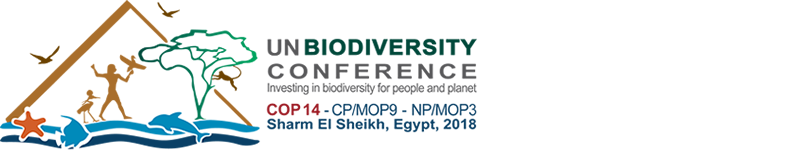 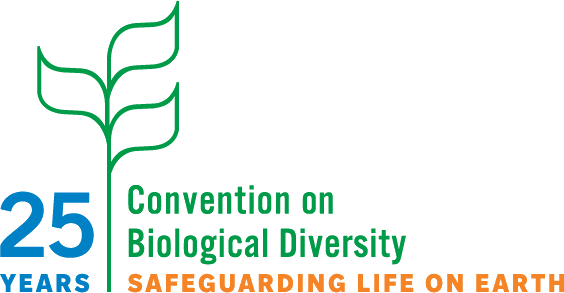 